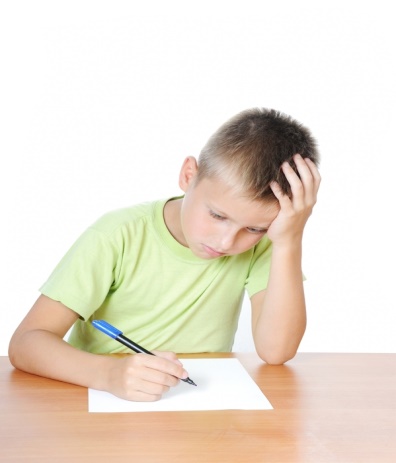 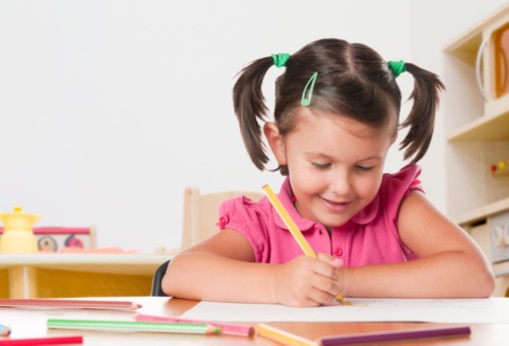 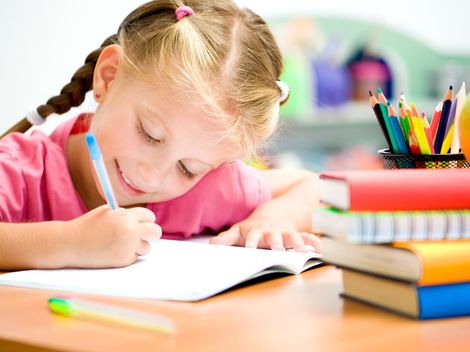 Regulamin konkursu na recenzję książkiOrganizatorki konkursu: p. Anna Gregorowicz, p. Anna Hadło.
2. Cele konkursu:Propagowanie i rozwijanie wśród dzieci czytelnictwa jako wartościowego sposobu spędzania wolnego czasu,Promocja nowości wydawniczych i szkolnych zbiorów bibliotecznych, Aktywizowanie dzieci do działań twórczych, pobudzenie wyobraźni, kreatywności i aktywności twórczej dzieci,Kształtowanie umiejętności wyrażania refleksji i opinii o przeczytanym utworze literackim,Rozwijanie umiejętności językowych i talentów literackich.
3. Warunki uczestnictwa:Konkurs adresowany jest do uczniów klas 2-3 szkoły podstawowej,Zadaniem uczestników konkursu jest napisanie recenzji wybranej książki przeznaczonej dla dzieci, Uczestnik może dostarczyć tylko jedną, niepublikowaną nigdzie wcześniej recenzję,Praca powinna zawierać elementy właściwe dla recenzji oraz oryginalne uzasadnienie przedstawionej opinii,Praca musi być napisana ładnym pismem lub na komputerze,Format pracy dowolny,Dostarczenie recenzji jest jednocześnie zgodą na jej ewentualne opublikowanie,Każda praca powinna zawierać następujące informacje:imię i nazwisko uczestnika konkursu, klasa
tytuł recenzowanej książki i jej autora 
4. Termin i miejsce składania prac:Konkurs trwa od 16 maja 2017r do 9 czerwca 2017 r.Recenzje należy składać u organizatorów lub innych nauczycieli edukacji wczesnoszkolnej.
5. Ocena prac:Prace oceniane będą przez jury w skład którego wejdą organizatorzy oraz nauczyciel języka polskiego.Kryteria oceny prac konkursowych:Zgodność treści recenzji z treścią książki,Sposób zachęcenia czytelników do przeczytania książki,Interpretacja własna tematu, kreatywność, samodzielność myślenia,Poprawność ortograficzna i gramatyczna,Walory przekazu.6. Ogłoszenie wyników:Ogłoszenie wyników nastąpi na stronie internetowej Szkoły Podstawowej nr 7 do dnia 20 czerwca 2017r.Dobre rady:Zanim przystąpisz do pisania, dowiedz się:- czym jest recenzja utworu,- jakie elementy zawiera dobra recenzja.
Powodzenia!